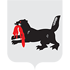 Иркутская областьПостановление от 23 ноября 2009 года № 031-06-3702/9Об утверждении Положения о порядке взимания платы за содержание детей (присмотр и уход за детьми) в муниципальных дошкольных образовательных учреждениях и муниципальных образовательных учреждениях начальных школах-детских садах г. ИркутскаПринятоАдминистрацией г. Иркутска (Иркутская обл.)В редакциях№ 031-06-496/10 от 04.03.2010, № 031-06-496/10 от 04.03.2010, № 031-06-1912/12 от 25.09.2012.С целью упорядочения взимания платы за содержание детей (присмотр и уход за детьми) в муниципальных дошкольных образовательных учреждениях и муниципальных образовательных учреждениях начальных школах-детских садах г. Иркутска, руководствуясь ст.ст. 7, 16, абз. 2 ч. 5 ст. 20 Федерального закона от 06.10.2003 N 131-ФЗ "Об общих принципах организации местного самоуправления в Российской Федерации", ст. 52.1 Закона Российской Федерации от 10.07.1992 N 3266-1 "Об образовании", ст.ст. 10, 37, 38, 42 Устава города Иркутска, администрация города Иркутска постановляет:1.Утвердить Положение о порядке взимания платы за содержание детей (присмотр и уход за детьми) в муниципальных дошкольных образовательных учреждениях и муниципальных образовательных учреждениях начальных школах-детских садах г. Иркутска (Приложение N 1).2.Управлению по информационной политике, связям со средствами массовой информации и общественностью администрации г. Иркутска (Терпугова) опубликовать настоящее постановление с приложением в средствах массовой информации.3.Контроль за исполнением постановления возложить на заместителя мэра - председателя комитета по социальной политике и культуре администрации г. Иркутска Вобликову В.Ф.И.о. главы администрацииН.С.ХИЦЕНКОПриложение
к Постановлению от 23 ноября 2009 года № 031-06-3702/9 
ПоложениеПоложение о порядке взимания платы за содержание детей (присмотр и уход за детьми) в муниципальных дошкольных образовательных учреждениях и муниципальных образовательных учреждениях начальных школах-детских садах Г. Иркутска1.Настоящее Положение определяет порядок взимания платы за содержание детей (присмотр и уход за детьми) в муниципальных дошкольных образовательных учреждениях и муниципальных образовательных учреждениях начальных школах-детских садах г. Иркутска (далее - МДОУ и МОУ соответственно).2.Плата за содержание детей (присмотр и уход за детьми) в МДОУ, МОУ является частичной компенсацией расходов бюджета г. Иркутска, предусмотренных на обеспечение необходимых условий содержания детей, а также развитие материально-технической базы учреждений.3.Размер платы за содержание детей (присмотр и уход за детьми) в МДОУ, МОУ не должен превышать 20% затрат на содержание ребенка (присмотр и уход за ребенком). Перечень расходов, учитываемых при установлении размера родительской платы, устанавливается федеральным органом исполнительной власти, осуществляющим функции по выработке государственной политики и нормативно-правовому регулированию в сфере образования.4.Размер ежемесячной родительской платы, взимаемой за содержание детей (присмотр и уход за детьми) в МДОУ, МОУ, ежегодно устанавливается нормативным правовым актом администрации города Иркутска.5.Категории граждан, имеющие право на оплату 10% затрат на содержание ребенка в МДОУ, МОУ, и категории граждан, освобожденные от оплаты за содержание детей (присмотр и уход за детьми) в МДОУ, МОУ, устанавливаются Законом Российской Федерации "Об образовании" и решением Думы города Иркутска.6.Льготы по оплате за содержание детей (присмотр и уход за детьми) в МДОУ, МОУ предоставляются родителям (законным представителям) при наличии документов, подтверждающих право на их получение согласно Приложению N 1 к настоящему Положению.7.При наличии у родителей (законных представителей) права на получение льготы по нескольким основаниям льгота предоставляется по одному основанию по выбору родителей (законных представителей).8.Документы, подтверждающие право на получение льготы при оплате за содержание детей (присмотр и уход за детьми) в МДОУ, МОУ, вместе с заявлением на имя руководителя предоставляются родителями (законными представителями) в администрацию учреждения. На основании представленных документов издается приказ руководителя учреждения о назначении льготы. Приказ вместе с подтверждающими документами передается в муниципальное казенное учреждение "Централизованная бухгалтерия по обеспечению деятельности муниципальных образовательных учреждений г. Иркутска" (далее - централизованная бухгалтерия) либо бухгалтерию учреждения для предоставления льготы.9.Предоставление льготы по оплате за содержание детей (присмотр и уход за детьми) в МДОУ, МОУ осуществляется с момента представления родителями (законными представителями) соответствующих документов.10.Основанием для начисления родительской платы является табель посещаемости детей за предыдущий месяц, который должен быть представлен в централизованную бухгалтерию либо бухгалтерию учреждения до 5-го числа месяца, следующего за отчетным. Начисление родительской платы производится централизованной бухгалтерией либо бухгалтерией учреждения в течение 3-х рабочих дней с момента предоставления табеля посещаемости детей. Ежемесячно до 10-го числа централизованной бухгалтерией либо бухгалтерией учреждения руководителю учреждения должны представляться данные о суммах начисленной родительской платы, задолженности и переплаты за содержание детей (присмотр и уход за детьми) для обязательного ознакомления с ними родителей (законных представителей).11.Плата за содержание детей (присмотр и уход за детьми) в МДОУ, МОУ вносится родителями (законными представителями) на расчетный счет комитета по бюджетной политике и финансам администрации г. Иркутска ежемесячно не позднее 15-го числа месяца, следующего за расчетным. В случае неуплаты родительской платы в течение 10 дней после установленного срока администрация МДОУ, МОУ вправе отказать в приеме ребенка в учреждение до полного погашения задолженности. При непогашении задолженности в течение 2-х месяцев ребенок подлежит отчислению из МДОУ, МОУ на основании приказа руководителя учреждения.12.Ответственность за своевременное поступление родительской платы за содержание детей (присмотр и уход за детьми) в МДОУ, МОУ возлагается на родителей (законных представителей). Контроль за своевременным поступлением родительской платы осуществляется руководителем учреждения.13.Плата за содержание детей (присмотр и уход за детьми) в МДОУ, МОУ не взимается в случаях, когда ребенок не посещал учреждение по следующим причинам:13.1.Болезнь ребенка.13.2.Карантин.13.3.Прохождение санаторно-курортного лечения, оздоровительный отдых в летние месяцы или отпуск родителей (законных представителей) продолжительностью не более 75 календарных дней (по заявлению).13.4.Закрытие учреждения на ремонтные и (или) аварийные работы.Внесенная плата за дни непосещения ребенком МДОУ, МОУ по причинам, указанным в пп. 13.1 - 13.4, засчитывается при оплате за следующий месяц.Во всех остальных случаях за ребенка, не посещающего МДОУ, МОУ, родительская плата взимается полностью.14.В случае выбытия ребенка из МДОУ, МОУ возврат платы родителям (законным представителям) производится на основании их заявления по приказу руководителя учреждения об отчислении ребенка. Заявление с приказом сдается в централизованную бухгалтерию либо бухгалтерию учреждения.Заместитель мэра - председателькомитета по социальной политике и культуреВ.Ф.ВОБЛИКОВАЗаместитель председателя -начальник департамента образованиякомитета по социальной политике и культуреВ.В.ПЕРЕГУДОВАПриложение
к Постановлению от 23 ноября 2009 года № 031-06-3702/9 
ПоложениеПеречень документов, подтверждающих право на получение льготы при оплате за содержание детей (присмотр и уход за детьми) в мдоу, моу
┌────────────────────────────┬────────────────────────┬───────────────────┐│ Категории граждан, имеющие │ Документы, необходимые │   Периодичность   ││ право на оплату в размере  │ для оформления льготы  │ подачи документов ││  10% затрат на содержание  │                        │        <*>        ││    ребенка в МДОУ, МОУ     │                        │                   │├────────────────────────────┼────────────────────────┼───────────────────┤│Родители           (законные│Справка о составе семьи,│При приеме в  МДОУ,││представители), имеющие трех│копии   свидетельств   о│МОУ,    далее     -││и  более  несовершеннолетних│рождении                │ежегодно           ││детей                       │несовершеннолетних детей│                   │├────────────────────────────┼────────────────────────┼───────────────────┤│Родители  (оба  родителя)  -│Справка о составе семьи,│При приеме в  МДОУ,││инвалиды 1, 2 группы        │копия      удостоверения│МОУ,    далее     -││                            │инвалида                │ежегодно           │├────────────────────────────┼────────────────────────┼───────────────────┤│Одинокие матери,  получающие│Справка    из    органов│При приеме в  МДОУ,││пособие в органах социальной│социальной        защиты│МОУ,    далее     -││защиты населения            │населения  о   получении│ежеквартально      ││                            │пособия     на     детей│                   ││                            │одиноких матерей        │                   │├────────────────────────────┼────────────────────────┼───────────────────┤│Одинокие           родители,│Справка   о   назначении│Все документы - при││получающие пенсии  на  детей│пенсии по  случаю  утери│приеме в МДОУ, МОУ,││по случаю потери  кормильца,│кормильца;   справка   о│далее   справка   о││среднедушевой доход  которых│составе семьи;  справки,│составе   семьи   -││ниже  величины  прожиточного│подтверждающие все  виды│ежегодно,  справки,││минимума,   устанавливаемого│дохода семьи            │подтверждающие     ││Правительством     Иркутской│                        │все   виды   дохода││области для иных  местностей│                        │семьи,            -││области  на  соответствующий│                        │ежеквартально      ││квартал                     │                        │                   │├────────────────────────────┼────────────────────────┼───────────────────┤│Родители  детей,  посещающих│Копия  свидетельства   о│При приеме в  МДОУ,││МДОУ,   МОУ   г.   Иркутска,│рождении ребенка,  копия│МОУ                ││отнесенные    к    категории│удостоверения           │                   ││граждан,        подвергшихся│гражданина,             │                   ││воздействию         радиации│подвергшегося           │                   ││вследствие     чернобыльской│воздействию радиации    │                   ││катастрофы,         согласно│                        │                   ││Федеральному    закону    "О│                        │                   ││социальной  защите  граждан,│                        │                   ││подвергшихся     воздействию│                        │                   ││радиации          вследствие│                        │                   ││катастрофы на  Чернобыльской│                        │                   ││АЭС"                        │                        │                   │└────────────────────────────┴────────────────────────┴───────────────────┘┌────────────────────────────┬────────────────────────┬───────────────────┐│     Категории граждан,     │ Документы, необходимые │   Периодичность   ││ освобожденные от оплаты за │ для оформления льготы  │ подачи документов ││содержание детей в МДОУ, МОУ│                        │        <*>        │├────────────────────────────┼────────────────────────┼───────────────────┤│Родители,  дети  которых  по│Справка из  медицинского│При приеме в  МДОУ,││заключению       медицинских│учреждения,             │МОУ                ││учреждений имеют  отклонения│подтверждающая наличие у│                   ││в развитии или  находятся  в│ребенка заболевания     │                   ││группах    для    детей    с│                        │                   ││туберкулезной интоксикацией │                        │                   │├────────────────────────────┼────────────────────────┼───────────────────┤│Родители  (оба  родителя)  -│Копия  свидетельства   о│При приеме в  МДОУ,││студенты  ВУЗов   и   СУЗов,│рождении        ребенка;│МОУ, далее - 1  раз││проходящие обучение по очной│справка о составе семьи;│в полгода          ││форме                       │справки  с  места  учебы│                   ││                            │родителей,              │                   ││                            │подтверждающие      факт│                   ││                            │обучения в ВУЗе, СУЗе по│                   ││                            │очной форме             │                   │└────────────────────────────┴────────────────────────┴───────────────────┘--------------------------------<*> Сроки подачи документов:-при приеме в МДОУ, МОУ - в течение 10 дней с момента зачисления ребенка в учреждение;-ежеквартально - не позднее 10 числа первого месяца соответствующего квартала;-ежегодно - не позднее 10 сентября;-1 раз в полгода - не позднее 1 августа, 1 февраля соответственно.Заместитель мэра - председателькомитета по социальной политике и культуреВ.Ф.ВОБЛИКОВАЗаместитель председателя -начальник департамента образованиякомитета по социальной политике и культуреВ.В.ПЕРЕГУДОВА